هُواللّه-ای مؤمنه باللهّ، در سنّ صغر بمحبّت جليل اکبر…عبدالبهاءاصلی فارسی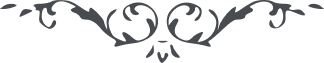 هُواللّه ای مؤمنه باللهّ، در سنّ صغر بمحبّت جليل اکبر موفّق شدی بشارات الهيّه شنيدی و ديده بصيرت گشودی پس بعشق الهی خانه دل بيارا ولی بايد در اين مراتب بدرجه‌‌‌ ئی قناعت ننمائی بلکه روز بروز بر اکتساب مواهب بيفزائی تا چنان منجذب جمال باقی گردی که شهير آفاق شوی و اندر همه عالم مشهور بشيدائی گردی               و عليک التّحيّة و الثّنآء    ع ع 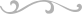 